Jolly Grammar Pg 58 Answers Syllables and Parsing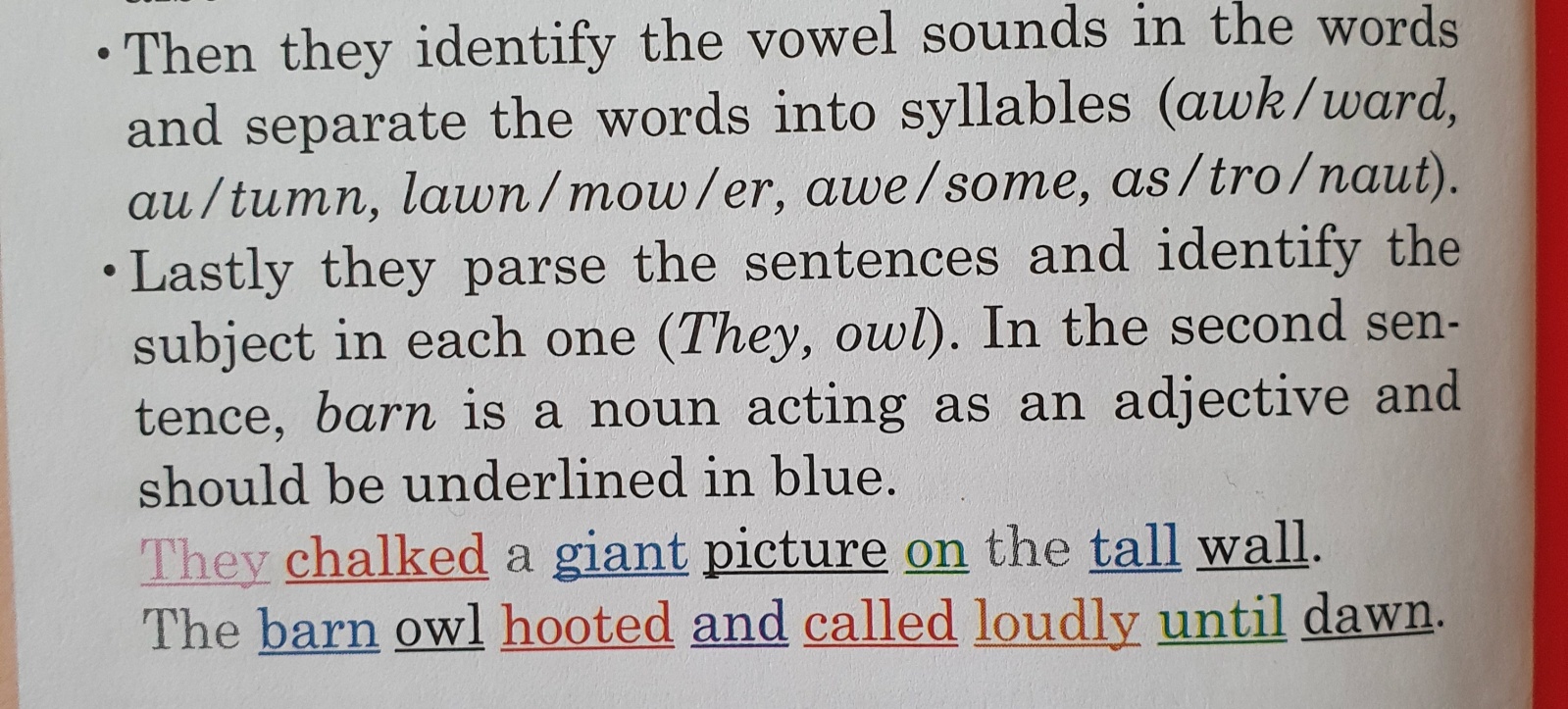 